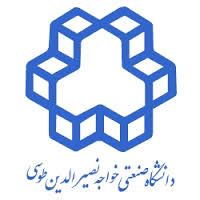                                                                                                                                        شماره:				                                                                         تاریخ:قرارداد پژوهش یاریماده 1. طرفین قراردادبه منظور استفاده از توان آموزشی دانشجویان تحصیلات تکمیلی در پیشبرد اهداف دانشگاه صنعتی خواجه نصیرالدین طوسی، این قرارداد میان سرکار خانم/ جناب آقای                                         ، معاون پژوهشی دانشگاه و سرکار خانم/ جناب آقای                                     دانشجوی دوره کارشناسی ارشد  ، دکتری حرفه ای ، دکتری تخصصی  در رشته                                 دارای کد ملی                                    به نشانی :                                                                                                                           که در این قرارداد " پژوهش یار" نامیده می شود، منعقد می شود. ماده 2. موضوع قرارداد ایفای نقش دستیار پژوهشی از سوی پژوهش یار در دانشگاه شامل وظایف زیر: الف . کمک در اجرای طرح های پژوهشی مصوب دانشگاه   ب. کمک در راه اندازی آزمایشگاه های آموزشی/ پژوهشی پ. کمک در تدوین کتاب های علمی و تخصصی زیر نظر استاد راهنما ت. کمک در فعالیت های پژوهشی دانشگاه (برگزاری کنفرانس های علمی، کارگاه های آموزشی، آماده سازی نشریات علمی دانشگاه و سایر موارد مشابه) تبصره 1: تمامی فعالیت های پژوهش یار باید زیر نظر استاد راهنما / مدیر گروه ذی ربط باشد.تبصره 2: پژوهش یار موظف به حضور تمام وقت در دانشگاه مطابق مقررات دانشگاه است. ماده 3. زمان قراردادزمان قرارداد از تاریخ                                 تا                               به مدت یک نیم سال تحصیلی است. ماده 4. مبلغ قراردادمبلغ قرارداد برابر با بیست و دو میلیون و پانصد هزار( 22500000) ریال ، چهل میلیون و پانصد هزار (40500000) ریال  است که در صورت تایید فعالیت پژوهش یار، مطابق مقررات در دو قسط به وی پرداخت می شود. تبصره 1: تامین اعتبار مبلغ قرارداد از محل اعتبارات تفاهم نامه دانشگاه با بنیاد ملی نخبگان تامین می شود.تبصره 2: سرکار خانم/ جناب آقای                              ، استاد راهنما/ مدیر گروه پژوهش یار، به عنوان ناظر در اجرای قرارداد وظیفه بررسی و تایید فعالیت های پژوهش یار را بر عهده دارد.ماده 5: تصویب و اجرااین قرارداد مشتمل بر پنج ماده و چهار تبصره در سه نسخه هم ارزش به امضای طرفین رسید و از تاریخ اجرای قرارداد لازم الاجراست. نام و نام خانوادگی                                                         نام ونام خانوادگی                              نام ونام خانوادگی                                           معاون پژوهشی دانشگاه                                                    استاد                                             دانشجو             رونوشتمعاونت پژوهشی دانشگاه، دانشجو( پژوهش یار)، بنیاد نخبگان استان 